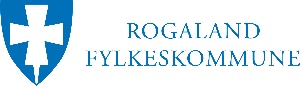 OPPGAVER OG VURDERINGSKRITERIER TIL FAGPRØVENI LABORATORIEFAGETVURDERINGSKRITERIERPLANLEGGINGog begrunnelserArbeidsoppgaver med konkretiseringNotater jfr vurderingskriterier Notater jfr vurderingskriterier Notater jfr vurderingskriterier Notater jfr vurderingskriterier PLANLEGGINGog begrunnelserArbeidsoppgaver med konkretiseringIkke beståttBeståttBestått meget godtKommentarerPLANLEGGINGog begrunnelserTidsskjemaFramskaffe nødvendig informasjonValg av utstyrHMSLegg inn 2 bolker en før og en etter lunsj.  Ca tidsbruk på analysenePLANLEGGINGog begrunnelserTidsskjemaFramskaffe nødvendig informasjonValg av utstyrHMSEks, prosedyrer, MSDS, prøve infoPLANLEGGINGog begrunnelserTidsskjemaFramskaffe nødvendig informasjonValg av utstyrHMSPLANLEGGINGog begrunnelserTidsskjemaFramskaffe nødvendig informasjonValg av utstyrHMSEks, bruk av Verneutstyr, MSDS, Sikker Jobb AnalysGJENNOMFØRINGav eget faglig arbeidArbeidsoppgaver med konkretiseringNotater jfr vurderingskriterier Notater jfr vurderingskriterier Notater jfr vurderingskriterier Notater jfr vurderingskriterier GJENNOMFØRINGav eget faglig arbeidArbeidsoppgaver med konkretiseringIkke beståttBeståttBestått meget godtKommentarerGJENNOMFØRINGav eget faglig arbeidTilretteleggingKomunikasjonUtstyrBruk av Standarder/ProsedyrerHMSProblemløsningsevnerMålinger/ ResultaterRyddighetDisponering av tidEks; Finne fram prøver, sjekke kalibrereing på nødvendig utstyrGJENNOMFØRINGav eget faglig arbeidTilretteleggingKomunikasjonUtstyrBruk av Standarder/ProsedyrerHMSProblemløsningsevnerMålinger/ ResultaterRyddighetDisponering av tidVarsle resultater, kommunisere med medarbeidere, kommunisere med prøvenemda (fortelle om hva man gjør, bakgrunn for testene osv)GJENNOMFØRINGav eget faglig arbeidTilretteleggingKomunikasjonUtstyrBruk av Standarder/ProsedyrerHMSProblemløsningsevnerMålinger/ ResultaterRyddighetDisponering av tidValg av utstyrGJENNOMFØRINGav eget faglig arbeidTilretteleggingKomunikasjonUtstyrBruk av Standarder/ProsedyrerHMSProblemløsningsevnerMålinger/ ResultaterRyddighetDisponering av tidKjennskap til bruk og hvor man finner prosedyrene GJENNOMFØRINGav eget faglig arbeidTilretteleggingKomunikasjonUtstyrBruk av Standarder/ProsedyrerHMSProblemløsningsevnerMålinger/ ResultaterRyddighetDisponering av tidBruk av rett verneutstyr, MSDS GJENNOMFØRINGav eget faglig arbeidTilretteleggingKomunikasjonUtstyrBruk av Standarder/ProsedyrerHMSProblemløsningsevnerMålinger/ ResultaterRyddighetDisponering av tidHva gjør man når ting ikke går som planlagt, begrunne valg man tar for å løse utfordringer som oppstår. SelvstendighetGJENNOMFØRINGav eget faglig arbeidTilretteleggingKomunikasjonUtstyrBruk av Standarder/ProsedyrerHMSProblemløsningsevnerMålinger/ ResultaterRyddighetDisponering av tidLogging av resultater, formidling av resultater, avik, feilsøkingGJENNOMFØRINGav eget faglig arbeidTilretteleggingKomunikasjonUtstyrBruk av Standarder/ProsedyrerHMSProblemløsningsevnerMålinger/ ResultaterRyddighetDisponering av tidViktigheten av og rydde og vaske utstyr under testingen, merking av prøver, avfallshåndteringGJENNOMFØRINGav eget faglig arbeidTilretteleggingKomunikasjonUtstyrBruk av Standarder/ProsedyrerHMSProblemløsningsevnerMålinger/ ResultaterRyddighetDisponering av tidFølger tids skjema, begrunner avik fra tids skjemaVURDERINGav eget faglig arbeidArbeidsoppgaver med konkretiseringNotater jfr vurderingskriterier Notater jfr vurderingskriterier Notater jfr vurderingskriterier Notater jfr vurderingskriterier VURDERINGav eget faglig arbeidArbeidsoppgaver med konkretiseringIkke beståttBeståttBestått meget godtKommentarerVURDERINGav eget faglig arbeidKort beskrive testing og vurdere utført arbeidBegrunne endringer Forslag til forbedring/ alternative løsningerAviks behandlingVurdere tidsbrukEks; hvordan synes man oppgaven gikk. Var oppgaven som forventet.VURDERINGav eget faglig arbeidKort beskrive testing og vurdere utført arbeidBegrunne endringer Forslag til forbedring/ alternative løsningerAviks behandlingVurdere tidsbrukOppsto det situvasjoner som gjorde at man måtte gå vekk fra opprinnelig plan? Utstyr som ikke virket som det skulle osv. Begrunn hva man gjør i slike situvasjonerVURDERINGav eget faglig arbeidKort beskrive testing og vurdere utført arbeidBegrunne endringer Forslag til forbedring/ alternative løsningerAviks behandlingVurdere tidsbrukKan noen tester utføres litt anderledes? Kunne man disponert tiden anderledes?VURDERINGav eget faglig arbeidKort beskrive testing og vurdere utført arbeidBegrunne endringer Forslag til forbedring/ alternative løsningerAviks behandlingVurdere tidsbrukHvordan blir avik behandlet? Begrunn avgjørelsen, forklare egne feilVURDERINGav eget faglig arbeidKort beskrive testing og vurdere utført arbeidBegrunne endringer Forslag til forbedring/ alternative løsningerAviks behandlingVurdere tidsbrukGikk testing som planlagt i forhold til tids skjemaDOKUMENTASJON av eget faglig arbeidArbeidsoppgaver med konkretiseringNotater jfr vurderingskriterier Notater jfr vurderingskriterier Notater jfr vurderingskriterier Notater jfr vurderingskriterier DOKUMENTASJON av eget faglig arbeidArbeidsoppgaver med konkretiseringIkke beståttBeståttBestått meget godtKommentarerDOKUMENTASJON av eget faglig arbeidBeskriveBegrunnelserUtfylling av skjemaer/ dokumentasjon knyttet til arbeidsoppgavenBilder/ grafer/ diagrammer/ utskrifterTidsskjema & EgenvurderingKort beskrivelse av hva oppgaven gikk ut på og hvilke analyser / tester som er utførtDOKUMENTASJON av eget faglig arbeidBeskriveBegrunnelserUtfylling av skjemaer/ dokumentasjon knyttet til arbeidsoppgavenBilder/ grafer/ diagrammer/ utskrifterTidsskjema & EgenvurderingHvorfor utfører man en test? Hvorfor velges akkuratt den metoden, hva er målet med testingenDOKUMENTASJON av eget faglig arbeidBeskriveBegrunnelserUtfylling av skjemaer/ dokumentasjon knyttet til arbeidsoppgavenBilder/ grafer/ diagrammer/ utskrifterTidsskjema & EgenvurderingResultater, prinsipper for utstyr og analyser, vurdere resultaterDOKUMENTASJON av eget faglig arbeidBeskriveBegrunnelserUtfylling av skjemaer/ dokumentasjon knyttet til arbeidsoppgavenBilder/ grafer/ diagrammer/ utskrifterTidsskjema & EgenvurderingDOKUMENTASJON av eget faglig arbeidBeskriveBegrunnelserUtfylling av skjemaer/ dokumentasjon knyttet til arbeidsoppgavenBilder/ grafer/ diagrammer/ utskrifterTidsskjema & EgenvurderingPLANLEGGINGog begrunnelserVurderingskriterierVurderingskriterierVurderingskriterierPLANLEGGINGog begrunnelserIkke beståttBeståttBestått meget godtPLANLEGGINGog begrunnelserIngen forståelse av oppgavenIngen forståelse eller evne til å planlegge tidsbrukIkke fått med alle oppgaveneKlarer ikke å finne frem aktuelle datablad og prosedyrerViser ikke kjennskap til utstyret som skal bruke under fagprøvenFeil valg av utstyrForstår oppgavenKlarer å lage en grei tidsplan i forhold til oppgavenHar kontroll på databladene og prosedyrer.Viser grei kjennskap til analysene og utstyret som skal brukes.Sette opp en god tidsplan i forhold til oppgavenHente ut all relevant informasjon (MSDS, prosedyrer osv)Muntlig forklare valg av rekkefølge på tester.Godt planlagt HMSViser kreativitet og finner gode løsninger iht oppgavenGJENNOMFØRINGav eget faglig arbeidVurderingskriterierVurderingskriterierVurderingskriterierGJENNOMFØRINGav eget faglig arbeidIkke beståttBeståttBestått meget godtGJENNOMFØRINGav eget faglig arbeidBruker ikke riktig verneutstyr i forhold til oppgavenKan ikke bruke utstyret/instrumenteneVelger feil utstyrManglende forståelse av prinsippene for instrumentene som brukesKlarer ikke finne løsning på uventede problemerKlarer ikke lese av resultaterKlarer ikke analysere/bearbeide resultaterIngen orden og struktur i utførelsen av arbeidetIngen forståelse for avfallshåndteringBruker verneutstyr i forhold til oppgavenVelger rett utstyr/instrumenterKan utføre oppgavene/testeneKlarer å løse uventet problemerHar grei kommunikasjon.Klarer å behandle /registrere resultaterGrei orden og struktur.Følger tidsplanen Viser god fagforståelseForklare og informere utfyllende om HMSMeget god forståelse for de ulike instrumentene og bakgrunn for testeneGod problem løsnings evneSikker, nøyaktig, selvstendig gjennomføring i tråd med prosedyrer og standarderEvne til å trekke inn dybdekunnskapOpptrer som rollemodell- det lille ekstra- Yrkes stolthetVURDERINGav eget faglig arbeidVurderingskriterierVurderingskriterierVurderingskriterierVURDERINGav eget faglig arbeidIkke beståttBeståttBestått meget godtVURDERINGav eget faglig arbeidKlarer ikke å beskrive hva han har gjortKlarer ikke redegjør for endringer og avvikKlarer ikke redegjør for endringer i tidsskjemaManglende evne til å forklare hvordan feil kunne vært gjort annerledesGir en grei beskrivelse av eget arbeid.Klarer å rengjøre for endringer og avvik.Viser kreativitet.Samsvar mellom oppgaven, utførelsen og egenvurderingsdelen.God forklaring på eventuell problem løsningMeget god faglig selvinsiktKan kommunisere om faglige løsninger, utfordringer og forbedringerKunne diskutere alternative løsningerDOKUMENTASJONav eget faglig arbeidVurderingskriterierVurderingskriterierVurderingskriterierDOKUMENTASJONav eget faglig arbeidIkke beståttBeståttBestått meget godtDOKUMENTASJONav eget faglig arbeidIkke tatt med test resultaterIngen forklaring på prinsipp for utstyr / analyserLegger ikke med tidsplan og egenvurderingIkke levert dokumentasjon innen tidsfristenOversiktlige og grei rapportAlle aktuelle resultater med dokumentasjon er tatt med i rapportenBeskriver greit prinsippene for testene og for instrumenteneSkriftlig forklaring av endringerRelevante HMS-tiltak m/databladAvviksbehandling v/avvikPlanleggingsdelen og vurdering av eget arbeid er lagt ved rapportenUtfyllende kommentarer til resultateneStrukturert, ryddig og oversiktelig rapportUtfyllende beskrivelser for de ulike prinsippene for testene